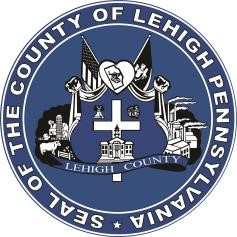 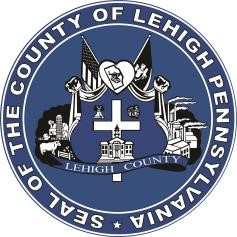 FOR IMMEDIATE RELEASE: 	 	 	 	           MEDIA CONTACT: Adrianna Calderon                      December 4th, 2023 	 	 	 	 	 	 	                     610-782-3002 Lehigh County Firefighter Tax Rebate Application DeadlineLEHIGH COUNTY, PA- Applications for the real estate property tax credit for active Lehigh County volunteer firefighters residing within the county are coming to a close. Applications must be turned in no later than December 15th, 2023, in order to receive the volunteer firefighter tax credit. For each individual meeting the eligibility of the ordinance, the real estate tax credit shall be up to $150, not to exceed the amount of real estate tax paid by the volunteer. Applications for the firefighter tax credit are available on the home page of the Lehigh County website at https://lehighcounty.org/. ###